DISHES AND THEIR ALLERGEN CONTENT – HOT SANDWICHESDISHES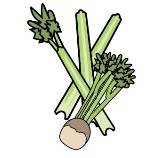 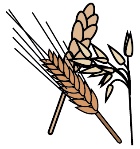 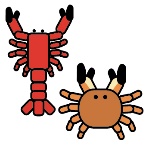 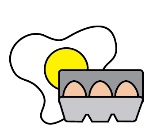 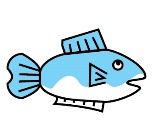 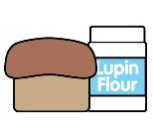 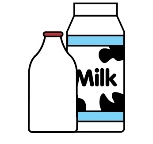 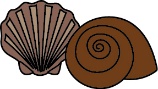 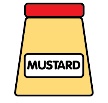 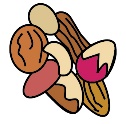 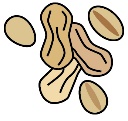 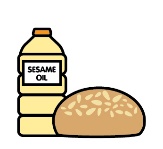 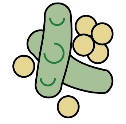 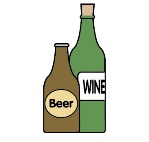 CeleryCereals containing glutenCrustaceansEggsFishLupinMilkMolluscMustardNutsPeanutsSesame seedsSoya Dioxidebrioche bunYYciabattaYbaguetteYchunky chipsDry-cured baconYCumberland sausage and fried onionsYSlow-roasted pulled pork served with sage and onion stuffing and apple sauceYYRoast beef with horseradish and roasted onions YTurkey with stuffing and cranberry sauce YYLeg of lamb with mint sauceYReview date:30 September 2021Reviewed by:Robert Stratton, Executive chef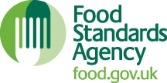 You can find this template, including more information at www.food.gov.uk/allergy